Pour en savoir plus :www.protestants-suresnes.comwww.eglise-protestante-unie.frwww.protestants.orgNotre adresse internet : egliselutheriennesuresnes@protonmail.comParoisse Luthérienne de la Réconciliation3, avenue d’Estournelles de Constant92150 Suresnes01 45 06 15 97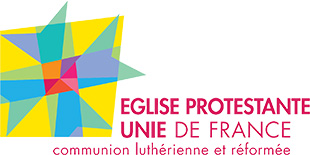 PÂQUES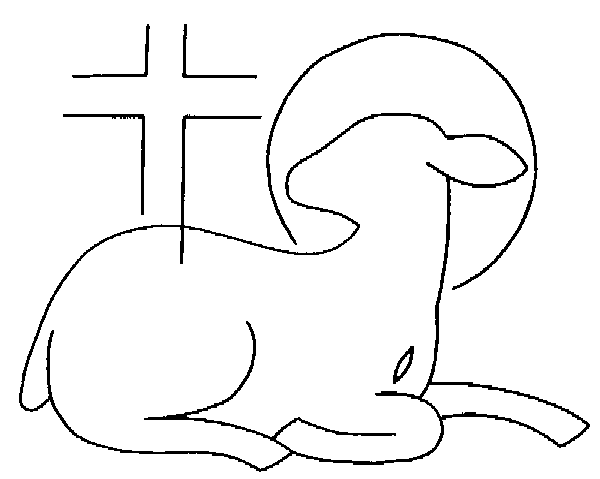 Assis		Sonnerie de la cloche et jeu d’orgue		Paroles d’accueilDebout		Cantique 34/11 – Page 448		Introït – répons 34/25 – Page 464 entre chaque paragraphe Assis     Confession des péchés 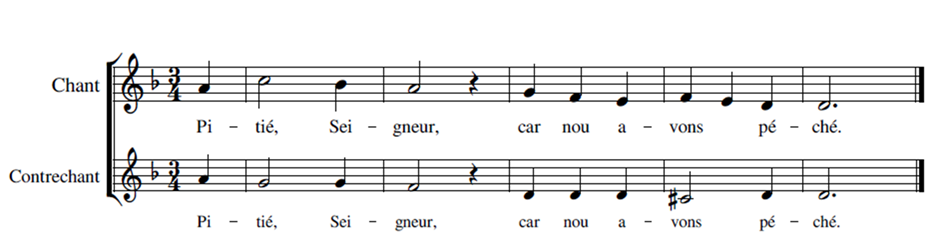 Promesse de grâce et d’absolutionDebout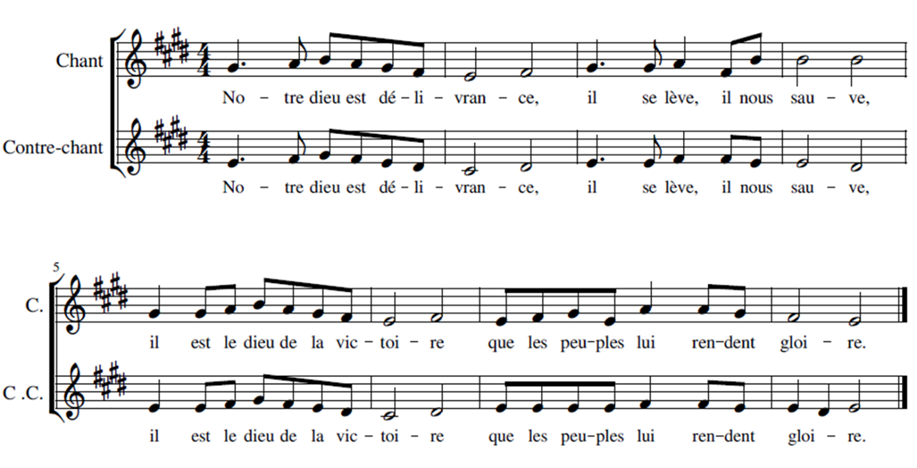 Paroles : Paroles : Notre dieu est délivrance, il se lève, il nous sauve, il est le dieu de la victoire que les peuples lui rendent gloire.Page 1Officiant	Que la Paix du Seigneur soit toujours avec vousAssemblée	Et avec ton esprit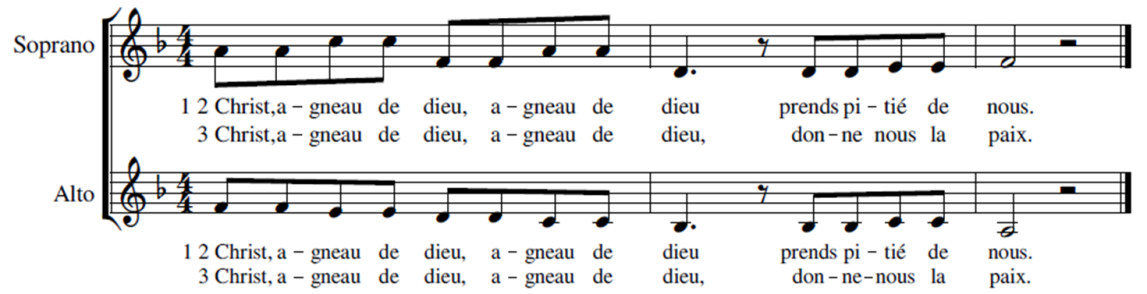 Paroles : Christ, Agneau de Dieu qui enlèves le péché du monde, prends pitiés de nous (bis)  Agneau de Dieu qui enlèves le péché du monde, donne nous la paix		InvitationEnsemble	Seigneur, je ne suis pas digne que tu entres chez moi, mais 			dis seulement une parole, et je serai guéri.Officiant	Communion		Prière d’action de grâceDebout		Cantique – Que ma bouche chante ta louange (Chorale)Assis		AnnoncesDebout		Bénédiction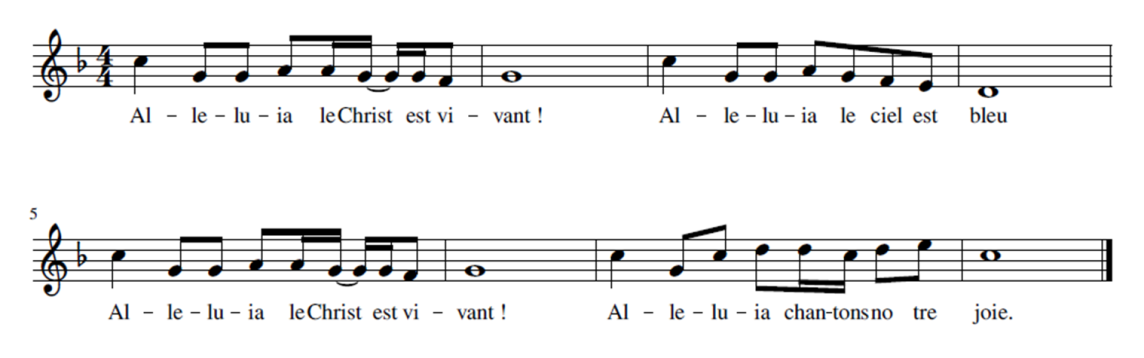 Assis		Jeu d’orgue de sortie	Page 6Assis		Salutation et Prière						Officiant (debout) Lecture de L’Evangile 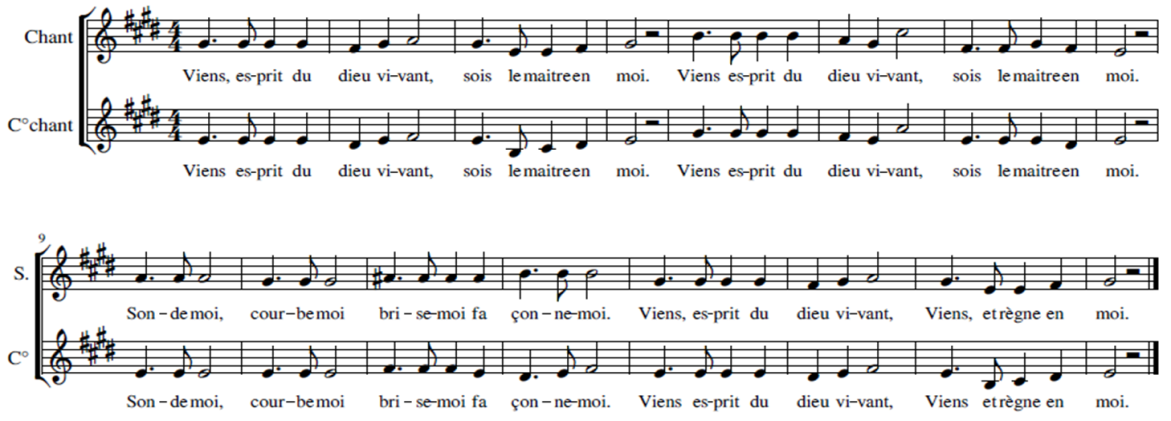 Paroles : Viens esprit du dieu vivant, sois le maitre en moi. Viens esprit du dieu vivant, sois le maitre en moi. Sonde moi, courbe moi, brise moi façonne moi. Viens esprit du dieu vivant, viens et règne en moi.Assis		Liturgie des enfantsDebout		Cantique 34/18 – page 456Assis 		Prédication Jeu d’orgue Ensemble Confession de la Foi (Symbole des Apôtres) Debout 	Je crois en Dieu, le Père tout-puissant, créateur du ciel et de la terre.Je crois en Jésus-Christ, son Fils unique, notre Seigneur, qui a été conçu du Saint-Esprit et qui est né de la Vierge Marie. Il a souffert sous Ponce-Pilate, Il a été crucifié, Il est mort, Il a été enseveli, Il est descendu aux enfers. Le troisième jour, Il est ressuscité des morts, Il est monté au ciel, Il est assis à la droite de Dieu, le Père tout-puissant, et Il viendra de là pour juger les vivants et les morts. Je crois au Saint-Esprit, la sainte Eglise universelle, la communion des saints, la rémission des péchés, la résurrection de la chair et la vie éternelle. Amen 	Cantique 54/15 – Page 892Assis Offrande et prière d’offrande - Jeu d’orgue Prière d’intercession Page 3LITURGIE DE SAINTE CENE Debout : Le Seigneur est avec vous – Le Seigneur est avec toi  Elevons nos coeurs – Nous les élevons vers le Seigneur  Rendons grâce au Seigneur notre Dieu – Cela est digne et juste  Prière de préface 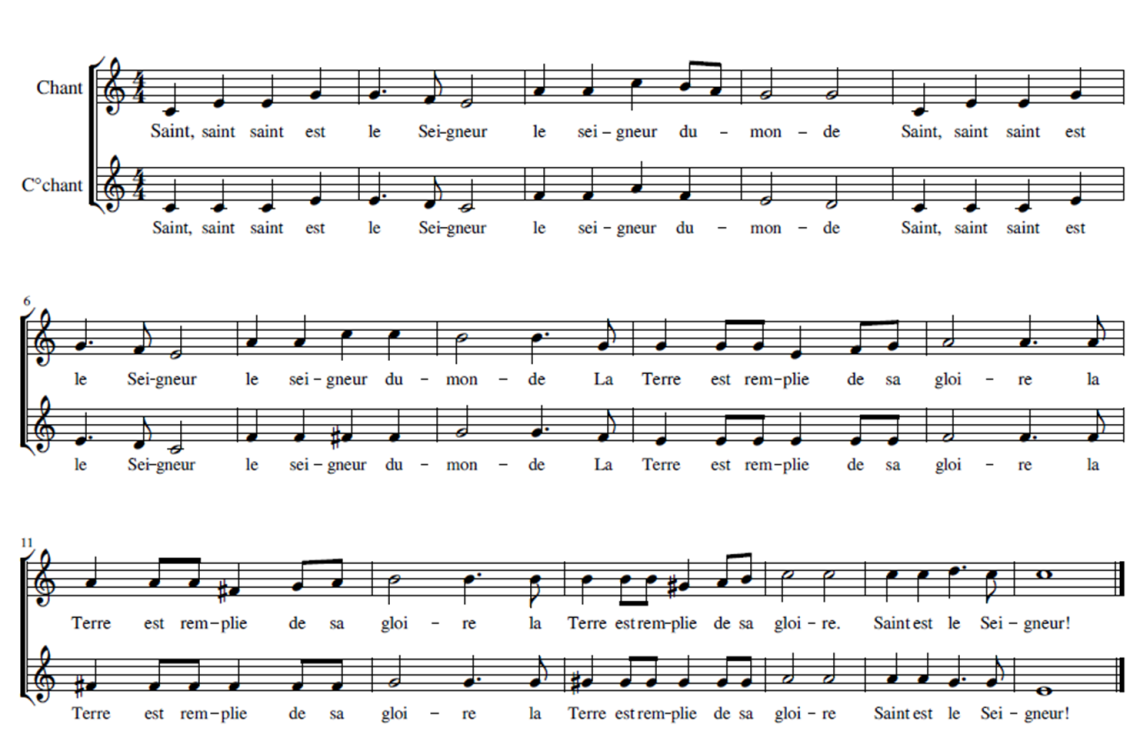 Paroles : Saint, saint, le Seigneur est saint. Le ciel et la terre sont remplis de sa gloire. Hosanna au plus haut des cieux, bénis soit celui qui vient au nom du Seigneur. Hosanna au plus haut des cieux, hosanna au plus haut des cieux.Assis Invocation de l’Esprit Saint Paroles d’institution de la Sainte Cène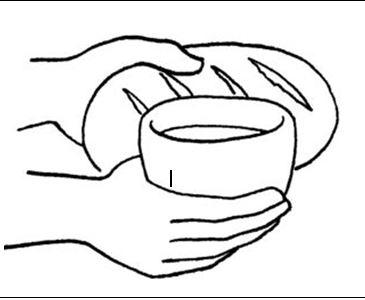 Prière d’Anamnèse  Page 4NOTRE PERE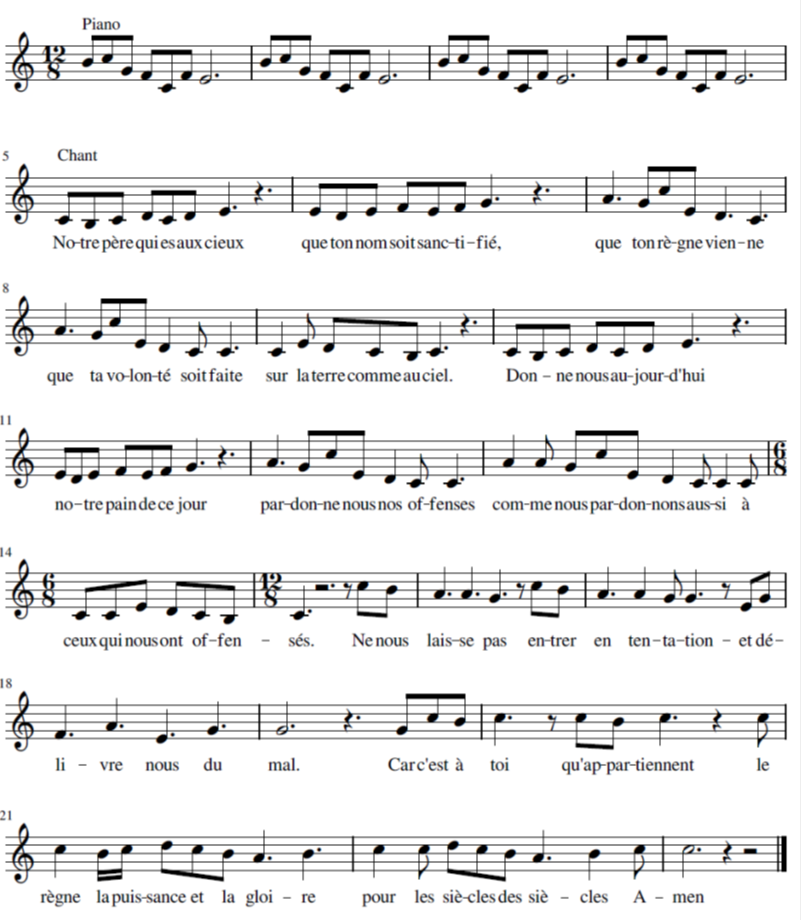 Page 5BAPTÊME DE CELESTE ET GAELLEAssis		Instruction		Paroles d’institution		Exhortation à la renonciation		Invocation du Saint-EspritChorale		« J’ai levé les yeux »Assis		Acte de Baptême		Engagements		Exhortation à l’amour fraternel		Remise de la bible		PrièreChorale et Assemblée « Bénissez le Seigneur »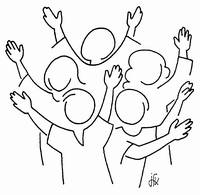 Page 2